Town of Green Mountain Falls
Parks, Recreation, and Trails Meeting Minutes
10615 Green Mountain Falls Road
Friday, April 28, 2023 at 4:00 p.m.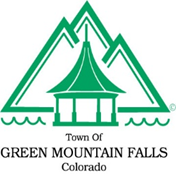 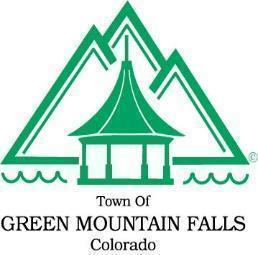 REGULAR MEETING MINUTES1. CALL TO ORDER / ROLL CALLParks, Recreation, and Trails meeting called to order at 4:02pm by Chair Stroope. 2. ADDITIONS, DELETIONS, OR CORRECTION TO THE AGENDAChair Stroope moved to approve the agenda. Dixon seconded. Motion passed - 4/0.3. SPEAKERS NOT ON THE AGENDABrooke Smiley, a Green Box resident artist, described herself as a dancer and worker with the Earth. She is partnering with the South Ute tribe to build a new Earth marker. She invited all to help her build this marker on May 1-14. For more details and to sign up to help, https://greenboxarts.org/4. CONSENT AGENDAStroope moved to approve the meeting minutes from April 12, 2023.  seconded. Motion passed - 4/0.5. BUSINESSUte Pass Elementary School (UPES) 4th and 5th graders presented two Adopt a Park proposals, one for the southwest bank of Gazebo lake and the other for in front of the Pool. After the thoughtful student presentations, teacher Barrett Weisheipl said that Phase I would be this summer including 2 days/month, Phase II would be the 2023/24 school year where the classes would grow plants in the classroom to be transferred to their adopted sites. Chair Stroope moved that PRT recommend to the Board to accept both Adopt a Park plans from UPES to include a work plan, signing town volunteer waivers and having PRT act as liaisons for the projects. Dixon seconded. Motion passed - 4/0. Dixon will prepare an advice memo for the May 2 Board meeting.Chair Stroope presented the town trail map proposal from PocketPals. This proposal includes a trail map that is within GMF property lines and a Map #9 PocketPal map. Both can be downloaded via an app. PRT thanked Chair Stroope for his work in getting this compromise accomplished. Dixon moved to approve the PocketPal trail map proposal. Chair Stroope seconded. Motion passed - 4/0. Chair Stroope will contact PocketPals to let them know the proposal has been approved.Chair Stroope said he has been approached by multiple residents raising concern about the damage that is being done to the flag by the nearby tree that is located in Squires Park (Flagpole Park). He has contacted residents who have a connection to the memorial and all have no objection with having the tree removed and possibly having other tree(s) planted. This item was tabled to the next PRT meeting so PRT members could visit the site and come back with a recommendation.6. 	CORRESPONDENCENo correspondence.7.	REPORTSChair Stroope has been working with Carla Chapman and Ron Gans to finalize the stilling basin site plan. Gans has shared CAD drawings with Chapman for her input of plant materials. PRT will hold another stilling basin public forum to present the site plan and also discuss fundraising. Chair Stroope is having Chapman and Gans record their volunteer hours to use as in-kind hours for future grants.Creative Canvas is designing removable sunshades for the Fitness Court. Historic Green Mountain Falls Foundation will be gifting these to the town and will also be responsible for the installation and removal of the shades on the off season. There will be 3-4 shades installed.McIntire presented his playground ground covering for both the Gazebo playground and the Pool Park playground. Wood mulch is a much lower cost than rubber mulch. McIntire recommends that all the old mulch is removed and the area releveled. Dixon asked if there are areas that the old mulch could be reused? Town Manager Frank has said that CIRSA, town’s insurer, has sighted the playground covering as a red flag. Chair Stroope asked McIntire to add replacing the railroad ties to his quotes and then Chair Stroope will share the quotes with the Town Manager. Dixon expressed her dream to replace some of the mulch with a rubber surface to enhance the playground’s inclusivity. Chair Stroope said this would be a good candidate for the PRT Master Plan.McIntire reported that he has made a contact in the El Paso County district who has sent him 2 examples of a HSA grant application. A Colorado licensed architect and structural engineer is needed to sign off on the application. No grant money is available until July. He has a list of must haves for the application. Dixon will email a link to the state registry for the Gazebo. Chair Stroope will ask if Gans is willing to review and sign if McIntire prepares the application.Dixon reported that the RREO, recycling grant, had been submitted today. Will hear back on May 26th. She thanked Walker and Chair Stroope for their input. Walker cautioned about getting future vendor quotes as some vendors are 6 months out with their bids.Dixon asked about the old park rules sign that is at the east entrance of Gazebo park. Since the park rules are on the new wayfinding posts, she asked if the sign could be painted over and used for another purpose, possibly having historic information regarding the Midland RR and/or the land office. Chair Stroope said there is grant money left over that could help with repurposing this sign. Chair Stroope asked that this be an agenda item at the next PRT meeting.McIntire said next weekend he and Kita will be trimming trees. The slash should be hauled to the Public Works dumpster. Debris from the community work day will be gathered in piles. Public Works will be on duty that day and will pick the piles up. Walker will be working on the split rail fence this week also. He will contact the Town Manager to get access to inventory that PW has and to make purchases at the lumber store.9. 	ADJOURNMENT at 5:28pm.Board Members PresentChair Jesse Stroope Member Nancy DixonMember Philip McIntireMember Don Walker Town Staff PresentBoard Members AbsentVice Chair Jay KitaSecretary Member Nancy DixonTrustees Present